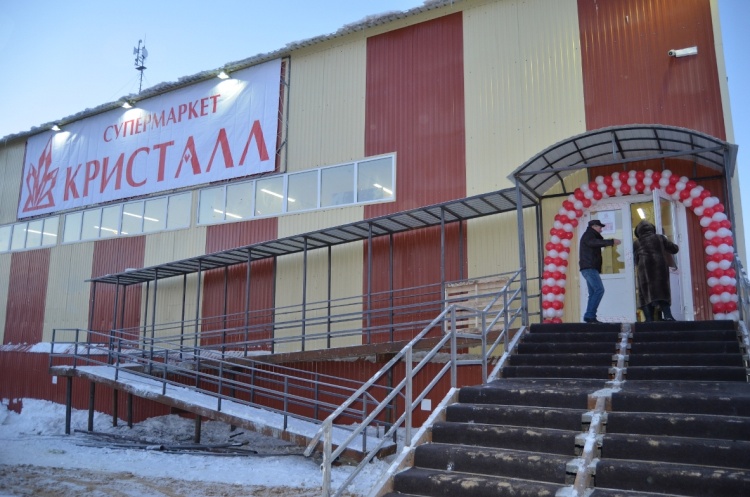 Супермаркет «КРИСТАЛЛ»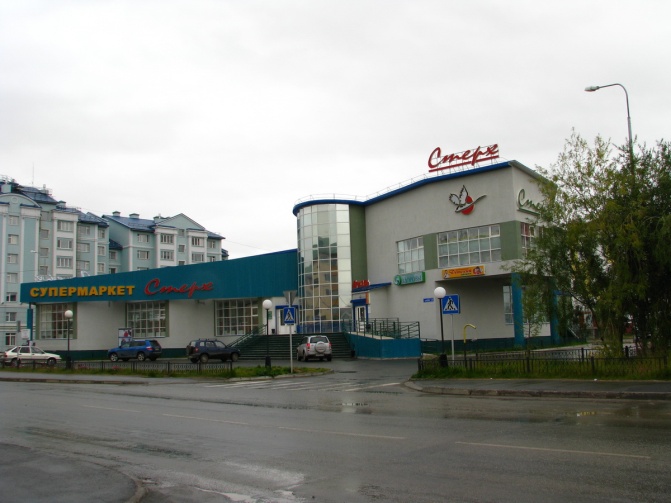 Магазин «СТЕРХ»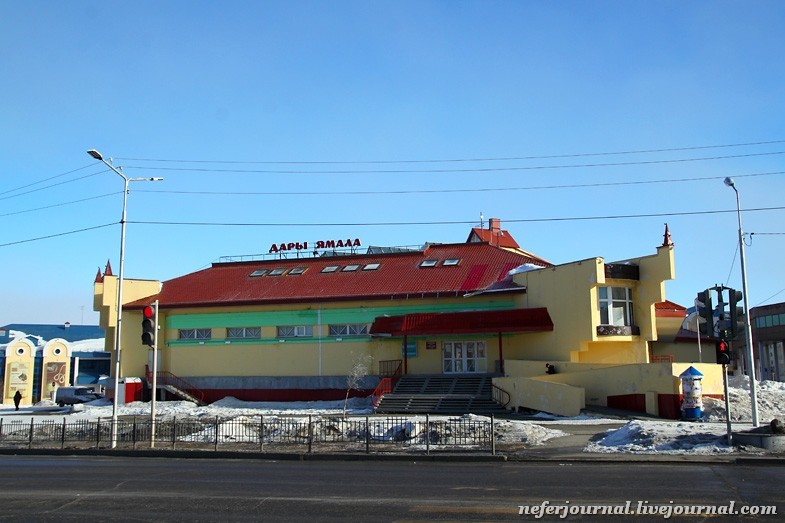 Рынок «ДАРЫ ЯМАЛА»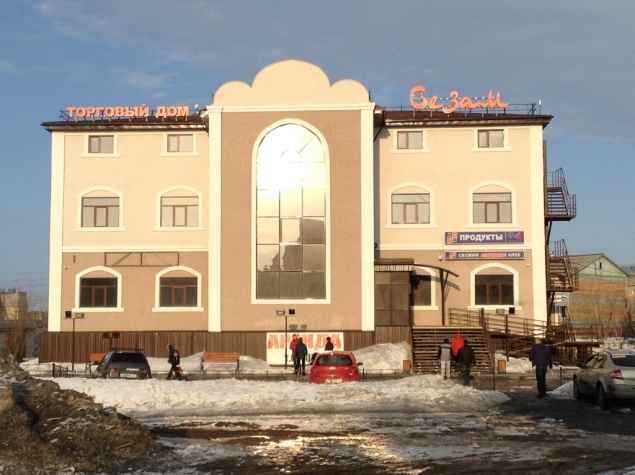 Торговый дом «СЕЗАМ»